6. ročník (týden 11. 1. 2021 – 15. 1. 2021)ČESKÝ JAZYKVyučující: Jana Klimtová (6. B a 6. C)6. Bonline hodina celá třída - úterý od 11:00online hodiny skupiny X – středa od 8:00, pátek od 10:00online hodiny skupiny Y – středa od 9:00, pátek od 11:001. Odevzdej zápis ve čtenářském deníku do Teams2. Opakuj tvary podstatných jmen:https://www.mediacreator.cz/mc/index.php?opentitle=Cesky_jazyk6/Cesky_jazyk6.mc&pageord=612https://www.mediacreator.cz/mc/index.php?opentitle=Cesky_jazyk6/Cesky_jazyk6.mc&pageord=612Dej si test a výsledek napiš do zadání v Teams do středy: https://www.mediacreator.cz/mc/index.php?opentitle=Cesky_jazyk6/Cesky_jazyk6.mc&pageord=1863. Přídavná jména – procvičuj v učebnicích onlinehttps://www.mediacreator.cz/mc/index.php?opentitle=Cesky_jazyk6/Cesky_jazyk6.mc&pageord=257https://www.mediacreator.cz/mc/index.php?opentitle=Cesky_jazyk6/Cesky_jazyk6.mc&pageord=618https://www.mediacreator.cz/mc/index.php?opentitle=Cesky_jazyk6/Cesky_jazyk6.mc&pageord=6194. Vyplň pracovní list na přídavná jména, zadání najdeš v Teams – do pátku.5. Popis pracovního postupu – zadání v Teams6. BájePřečti si ukázku v čítance str. 25 a pak definici báje na str. 24 a porovnej obě ukázky – vše jen ústně.6. Conline hodiny skupiny X – úterý od 9:00, čtvrtek od 8:00online hodiny skupiny Y – úterý od 8:00, čtvrtek od 9:00online hodina celá třída – pátek od 12:001. Odevzdej zápis ve čtenářském deníku do Teams2. Opakuj tvary podstatných jmen:https://www.mediacreator.cz/mc/index.php?opentitle=Cesky_jazyk6/Cesky_jazyk6.mc&pageord=612https://www.mediacreator.cz/mc/index.php?opentitle=Cesky_jazyk6/Cesky_jazyk6.mc&pageord=612Dej si test a výsledek napiš do zadání v Teams do středy: https://www.mediacreator.cz/mc/index.php?opentitle=Cesky_jazyk6/Cesky_jazyk6.mc&pageord=1863. Přídavná jména – procvičuj v učebnicích onlinehttps://www.mediacreator.cz/mc/index.php?opentitle=Cesky_jazyk6/Cesky_jazyk6.mc&pageord=257https://www.mediacreator.cz/mc/index.php?opentitle=Cesky_jazyk6/Cesky_jazyk6.mc&pageord=618https://www.mediacreator.cz/mc/index.php?opentitle=Cesky_jazyk6/Cesky_jazyk6.mc&pageord=6194. Vyplň pracovní list na přídavná jména, zadání najdeš v Teams – do pátku.5. Popis pracovního postupu – zadání v Teams6. BájePřečti si ukázku v čítance str. 25 a pak definici báje na str. 24 a porovnej obě ukázky – vše jen ústně.Vyučující: Radka Habešová6. AJazyk:https://www.skolasnadhledem.cz/game/555 - procvič si, dobrovolnéNapiš o sobě co nejvíce přídavných jmen do sešitu procvičení.Učebnice str. 40, cv. 4 - vypracujeme do sešitu procvičení společněPS str. 25,cv. 4 vypracuje do druhé jazykové hodiny tohoto týdne.Pololetní kontrolní práce z pravopisu, zvukové stránky slova a podstatných jmen - pátekLiteratura:Bajka - čítanka str. 105 - 107: vypracuj do sešitu název knihy, autor a odpovědi na otázky za textem č. 3, 5 a 6 - čtvrtekČti vlastní knihu.Sloh:Inzerát - Napiš odpověď na inzerát, nezapomeň na svoje kontaktní údaje a otázku - pátekOnline hodiny: skupina X: středa 9:00, čtvrtek 9:00 a pátek 8:00   skupina Y: úterý 11:00 a pátek 9:00ANGLICKÝ JAZYKVyučující: Lucie Wladařová6. C XOnline lesson Monday 9:00 - An online test unit 2 Online lesson  Tuesday 9:00 - Your Project – Animals in ZADÁNÍ in teamsClassbook p. 31 – see the questions/criteria 1 – 7 - deadline Friday 15.1.Unit 3 A Holidays – Past simple tenseClassbook p. 32 Where were you last weekend? Ex. 1 a, b + 2Workbook p. 24 ex. 1, 2, 3Online lesson Friday 9:0015.1. Fri Oral presentations of your project AnimalsA test corrections on Monday 18.1.6. C YOnline lesson Monday 10:05 - A test unit 2 Online lesson Tuesday 11:55 - Your Project – Animals in ZADÁNÍ in teamsClassbook p. 31 – see the questions/criteria 1 – 7 - deadline Friday 15.1.Unit 3 A Holidays – Past simple tenseClassbook p. 32 Where were you last weekend? Ex. 1 a, b + 2Workbook p. 24 ex. 1, 2, 3Online lesson Wednesday 10:05  18.1. Mon Oral presentations of your project AnimalsA test unit 2 correctionsPast simple tense – liveworksheets https://www.liveworksheets.com/worksheets/en/English_as_a_Second_Language_(ESL)/Past_simple/Was_or_were_iv53769voVyučující: Kateřina Kubásková 6BPondělí skupina A 9:00, skupina B 9:25HW check: WB 26/2 + Kahoot3B – past simple regular verbs (positive and negative)SB 35/4, 5, 6Úterý skupina A v 12:50, skupina B v 13:153B – writing and speakingSB 35/7WB 27/3, 4Čtvrtek skupina A 9:00, skupina B 9:25 Testík – past simple Holidays problems (3C)SB 36/1, 2 WB 28/1Vyučující: Hana KráslováSlovní zásoba 3B – PS str. 82Minulý čas prostý, minulý čas slovesa TO BE (být), pravidelná slovesa - PS str.74/3.1-3.5V učebnici si pročti str. 34 - 35 projdi si cvičení + poslechy PS str. 26 - 27 poslechová cvičení najdeš na přiloženém CD.Při on-line hodinách: 1. hodina - v učebnici str. 34/1,2,3, budeme kontrolovat v PS str. 26/1,2, 2. hodina – v učebnici str. 35/4, 5, 6 budeme kontrolovat v PS str. 27/3
3. hodina – v učebnici str. 35/7, budeme kontrolovat v PS str. 27/4, budeme psát krátký test na minulý čas slovesa TO BE (oznam. věta, zápor, otázka) a pravidelná slovesa (oznam. věta, zápor)Online hodina pro 6. A i 6. B bude probíhat dle normálního rozvrhu.Odkaz na poslechová cvičení: https://elt.oup.com/student/project/level2/unit2/audio?cc=global&selLanguage=enVyučující: Kateřina Hejná 6. AOnline hodiny v době rozvrhu11. 1.Correction 39/2Forming questions in past simple13. 1.Listening and writing p. 39/6WB Regular and irregular verbs p.28Past simple p. 29/4 WBReading Secret document Spy 009 WB 29/514. 1.A test- past simple +,-,? And short answersListening Lucy´s holidays WB 30/1Questions in past simple WB 30/2, 3Short answers in past simple WB p. 31/4, 5HW – a project postcard (Criteria – a picture as a postcard, address and text (use phrases which we have learnt))irregular verbsFYZIKAVyučující: Anna SkotákováRoztažnost tělesPodívejte se v učebnici na strany 44 až 45. 

Online hodiny - 6. A úterý 9 h, 6. B pátek 9 h, 6. C středa 11 h.MATEMATIKAVyučující: Ladislava SrpováDesetinná čísla - násobení a dělení (učebnice str. 50 – 56)Každý den sleduj zprávy a pokyny v Teams.Pracovní listy k procvičování (povinné!) jsou na www.liveworksheets.com  (workbook Desetinná čísla - list 5 a 6)6. A11. 1. pondělí: online hodina - 12.00 skupina X; 13.00 skupina Y12. 1. úterý: samostatná práce Násobení desetinných čísel  1) práce s učebnicí a PS (povinné): str. 51 – úloha 4 (vypracuj do školního sešitu, nezapomeň náčrtek, zápis, výpočet, 			odpověď). str. 52 – násobení - nejprve si prostuduj rámeček (případně i zapiš do sešitu), pak počítej 		do sešitu cv. 7 celé a 9A (pokud použiješ návody z rámečku, jde to i zpaměti 😉)Z pracovního sešitu (přepiš do školního a počítej pod sebou):https://www.2pir.eu/obr/PDF6rMSMT/6r_71_7.pdf 2) online PL (povinné) - na https://www.liveworksheets.com/  ve svém Workbooku Desetinná čísla jsou připraveny další dva pracovní listy k procvičování (list 5 a 6) - vypracuj do pátku 15. 1.3) procvičuj se online (dobrovolné): http://matematika.hrou.cz/c/desetinna-cisla/jednoduche-nasobeni-desetinnych-cisel https://www.umimematiku.cz/rozhodovacka-desetinna-nasobeni-2-uroven/1018813. 1. středa: online hodina - 10.00 skupina X; 11.00 skupina Y14. 1. čtvrtek: samostatná práce Dělení desetinných čísel1)  učebnice: na str. 56 – cv. 1 písemně do sešitu - počítej zpaměti na str. 56 – cv. 6A písemně do sešitu - počítej písemně (= pod sebou, vždy až do chvíle, 			kdy zbytek bude nula, u všech příkladů proveď zkoušku násobením)2)  cvičení online:https://www.skolasnadhledem.cz/game/3273 https://www.onlinecviceni.cz/exc/pub_list_exc.php?action=show&class=6&subject=Matematika&search1=03.+Desetinn%C3%A1+%C4%8D%C3%ADsla#selid (vyber si cvičení “dělení přirozeným číslem”)15. 1. pátek: online hodina: 8.00 skupina Y; 9.00 skupina X 6. B11. 1. pondělí: samostatná práce - násobení desetinných čísel  1) práce s učebnicí a PS (povinné): str. 51 – úloha 4 (vypracuj do školního sešitu, nezapomeň náčrtek, zápis, výpočet, 			odpověď). str. 52 – násobení - nejprve si prostuduj rámeček (případně i zapiš do sešitu), pak počítej 		do sešitu cv. 7 celé a 9A (pokud použiješ návody z rámečku, jde to i zpaměti 😉)Z pracovního sešitu (přepiš do školního a počítej pod sebou):https://www.2pir.eu/obr/PDF6rMSMT/6r_71_7.pdf 2) Online PL (povinné) - na https://www.liveworksheets.com/  ve svém Workbooku Desetinná čísla jsou připraveny další dva pracovní listy k procvičování (list 5 a 6) - vypracuj do pátku 15. 1.3) procvičuj se online (dobrovolné): http://matematika.hrou.cz/c/desetinna-cisla/jednoduche-nasobeni-desetinnych-cisel https://www.umimematiku.cz/rozhodovacka-desetinna-nasobeni-2-uroven/1018812. 1. úterý: online hodina - 9.00 skupina X; 10.00 skupina Y13. 1. středa: online hodina - 8.00 skupina X; 9.00 skupina Y 14. 1. čtvrtek: samostatná práceDělení desetinných čísel1)  učebnice: na str. 56 – cv. 1 písemně do sešitu - počítej zpaměti na str. 56 – cv. 6A písemně do sešitu - počítej písemně (= pod sebou, vždy až do chvíle, 			kdy zbytek bude nula, u všech příkladů proveď zkoušku násobením)2)  cvičení online:https://www.skolasnadhledem.cz/game/3273 https://www.onlinecviceni.cz/exc/pub_list_exc.php?action=show&class=6&subject=Matematika&search1=03.+Desetinn%C3%A1+%C4%8D%C3%ADsla#selid (vyber si cvičení “dělení přirozeným číslem”)15. 1. pátek: online hodina - 10.00 skupina Y; 11.00 skupina X6. C11. 1. pondělí: online hodina - 9.00 skupina Y; 10.00 skupina X12. 1. úterý: online hodina – 8.00 skupina Y; 12.00 skupina X 13. 1. středa: samostatná práce Násobení desetinných čísel  1) práce s učebnicí a PS (povinné): str. 51 – úloha 4 (vypracuj do školního sešitu, nezapomeň náčrtek, zápis, výpočet, 			odpověď). str. 52 – násobení - nejprve si prostuduj rámeček (případně i zapiš do sešitu), pak počítej 		do sešitu cv. 7 celé a 9A (pokud použiješ návody z rámečku, jde to i zpaměti 😉)Z pracovního sešitu (přepiš do školního a počítej pod sebou):https://www.2pir.eu/obr/PDF6rMSMT/6r_71_7.pdf 2) online PL (povinné) - na https://www.liveworksheets.com/  ve svém Workbooku Desetinná čísla jsou připraveny další dva pracovní listy k procvičování (list 5 a 6) - vypracuj do pátku 15. 1.3) procvičuj se online (dobrovolné): http://matematika.hrou.cz/c/desetinna-cisla/jednoduche-nasobeni-desetinnych-cisel https://www.umimematiku.cz/rozhodovacka-desetinna-nasobeni-2-uroven/1018814. 1. čtvrtek: online hodina - 8.00 skupina Y; 9.00 skupina X15. 1. pátek: samostatná práce Dělení desetinných čísel1)  učebnice: na str. 56 – cv. 1 písemně do sešitu - počítej zpaměti na str. 56 – cv. 6A písemně do sešitu - počítej písemně (= pod sebou, vždy až do chvíle, 			kdy zbytek bude nula, u všech příkladů proveď zkoušku násobením)2)  cvičení online:https://www.skolasnadhledem.cz/game/3273 https://www.onlinecviceni.cz/exc/pub_list_exc.php?action=show&class=6&subject=Matematika&search1=03.+Desetinn%C3%A1+%C4%8D%C3%ADsla#selid (vyber si cvičení “dělení přirozeným číslem”)PŘÍRODOPISVyučující: Ladislava Srpová6. ASINICE (učebnice str. 32 – 33)Samostatná práce: Přečti si kapitolu na straně 32 až 33 prostuduj si obrázky, udělej na nové stránce v sešitě stručný zápis (pokud ho ještě nemáš hotový z minulého týdne):nadpis: SINICE (= zelené příbuzné bakteriím)Nakresli si buňku sinice – podle str. 32, měchýřky s barvivy kresli zeleně, zapiš si, že díky chlorofylu jsou schopné provádět fotosyntézu, přečti si a zapiš, čemu říkáme “vodní květ”. Můžeš si zapsat a tužkou nakreslit také některé druhy sinic podle str. 33, přečti si zajímavosti v liště vpravo, věděl jsi, proč se Rudé moře jmenuje Rudé?Podívej se na krátké video: SiniceNa online hodině si vše společně vysvětlíme. Poslechneme si prezentaci - Andrea.Kontrola sešitů: Zápisy v sešitě z posledních dvou kapitol (Bakterie, Sinice) vyfoť, včetně obrázků, a vlož do připraveného zadání v Teams (nejpozději do pátku 15.1.).Procvičuj své znalosti na: https://www.skolasnadhledem.cz/profil/2-stupen/881-prirodopis/10-6-rocnik/892-viry-bakterie-a-sinice https://wordwall.net/cs/resource/6852842/opakov%C3%A1n%C3%AD-viry-bakterie-sinice Online hodina: čtvrtek 14. 1. ve 12.00 hod.6. CBAKTERIE - opakování (učebnice str. 30 - 31) a SINICE (učebnice str. 32 – 33)Samostatná práce: 1) Zopakuj si, co už víš o bakteriích, o jejich stavbě a způsobu života a jaká znáš bakteriální onemocnění - napíšeme si testík 😉 (kvíz)K opakování využij následující prezentace: 6. třída (Př, 18a) - Bakterie 1 (úvod, tvary bakterií)6. třída (Př, 18b) - Bakterie 2 (stavba a význam bakterií)Ke studiu můžeš využít také pracovní list PL_Bakterie, který je v zadání v Teams a byl minulý týden zadán jako dobrovolný úkol.2) Přečti si kapitolu na straně 32 až 33 prostuduj si obrázky, udělej na nové stránce v sešitě stručný zápis:nadpis: SINICE (= zelené příbuzné bakteriím)Nakresli si buňku sinice – podle str. 32, měchýřky s barvivy kresli zeleně, zapiš si, že díky chlorofylu jsou schopné provádět fotosyntézu, přečti si a zapiš, čemu říkáme “vodní květ”. Můžeš si zapsat a tužkou nakreslit také některé druhy sinic podle str. 33, přečti si zajímavosti v liště vpravo, věděl jsi, proč se Rudé moře jmenuje Rudé?Podívej se na krátké video: Sinice Na online hodině si vše společně vysvětlíme. Poslechneme si Radkovu prezentaci.Procvičuj své znalosti na: https://www.skolasnadhledem.cz/profil/2-stupen/881-prirodopis/10-6-rocnik/892-viry-bakterie-a-sinice https://wordwall.net/cs/resource/6852842/opakov%C3%A1n%C3%AD-viry-bakterie-sinice https://wordwall.net/cs/resource/6096514/bakterie-viryOnline hodina: středa 13. 1. ve 12.00 hod.Vyučující: Lenka KošťálováMoje milá třído, máte za sebou 1. část soutěže - kvasinkové veledílo, tento týden vás čeká 2. část a to v českém jazyce. Poté s p. uč. Klimtovou vybereme nejzdařilejší pekaře a písaře a dáme vám vědět :)Online hodina v pondělí v 10.00 - budeme hravou formou opakovat sinice, řasy, kvasinky, plísně - přes nearpod – pexeso, climbing... Trocha praxe – vyber si dvě odlišné potraviny ( např. chleba 
a sýr), zajisti optimální prostředí, ve kterém se rozmnožují plísně a nechej je zplesnivět. Už víte, že výtrusy plísní jsou všude kolem nás.... stačí jen čekat. Která potravina bude napadena plísní rychleji? Tuhle odpověď vypozorujete pokusem. Další týden si budeme o vašich výsledcích povídat. Po opakování nové učivo mnohobuněčné houby s plodnicí.Online hodina ve středu ve 12.00 - čeká vás test ze sinic, řas, kvasinek, plísní. Dále pokračujeme mnohobuněčnými houbami s plodnicí.ZEMĚPISVyučující: Hana TomšíkováOnline hodina: 6. A - pátek 12 hod., 6. B - čtvrtek - 12.00 hod., 6. C - pátek - 10.05 hod.Na výuku si připrav atlas str. 12 – 13 (obecně zeměpisná mapa světa), sešit, psací potřeby, učebnici.Zopakujeme si zeměpisnou polohu a čas na Zemi.Nové učivo - Mapy – bude zaslán zápis a na online hodině si učivo vysvětlíme.Dú - přečíst v učebnici str. 20 - 22VÝCHOVA K OBČANSTVÍ A ZDRAVÍVyučující: Lucie Jovanovičová (6. A)Zdravím vás, milí šesťáci. 😊V pondělí v 10:05 se sejdeme na online hodině. Připravte si, prosím, své sešity a učebnici.Vyučující: Lucie Jovanovičová (6. B)Zdravím vás, milí šesťáci.  😊Ve čtvrtek v 8:05 se sejdeme na online hodině. Připravte si, prosím, sešit a učebnici.Vyučující: Lucie WladařováOnline hodina ve čtvrtek 11:00 RodinaPřipravte si učebnici a sešit https://slideplayer.cz/slide/3047233/DĚJEPISVyučující: Irena SyblíkováStarověká Palestina 2Seznam se s příběhy: David a Goliáš, O Šalamounově moudrosti.Odkazy máš v Teams - příspěvky.Online hodiny - 6. A pátek 10 h, 6. B úterý 12 h, 6. C úterý 10 h.NĚMECKÝ JAZYKVyučující: Lucie Jovanovičová (6. C) Hallo Kinder! Online Deutschstunde: pondělí 11:00 (podle rozvrhu)Projekt – ICH. Kritéria se dozvíte na hodině, projdeme i způsob zpracování, vše budeme společně konzultovat.čtvrtek 10:05 (podle rozvrhu)Začneme 2. lekci - UČ. str. 25, 26, PS  str. 18 				     Auf Wiedersehen! :-)Vyučující: Karolina Scalabroni (6.A)				Online hodiny dle rozvrhu.Du: zadání v týmsechUč str. 27/28		PS str. 19/20		Test opakováni 1. lekce v pondělí 11. 1.Vyučující: Petra Železná 6. A Online Deutschstunde am Montag: skupina X 11.00 - 11.25, skupina Y 11.25 - 11.451) kontrola zadaných cvičení v minulém týdnu2) uč. 28/8 - procvičování otázek a odpovědí na téma věkDÚ k zaslání: PS 20/10 - ofoť nebo přepiš a zašli do zadání hlavního týmu Online Deutschstunde am Donnerstag: skupina X 10.00 - 10.25, skupina Y 10.25 - 10.50  Vypracuj samostatně: PS 20/11Vyučující: Lenka Košťálová (6. B)Hallo Kinder!Online hodiny: pondělí - 1. skupina 11. 00 – 11. 30, 2. skupina 11. 30 – 12. 00: Začínáme 2. lekci - uč. 26 – gramatika mein/ meine, str. 26/2, 3, 4čtvrtek - 1. skupina 10.00 – 10.30, 2. skupina 10.30 – 11.00:  Procvičování mein, meine – PS 18/1, 2, 3, 4, 6FRANCOUZSVKÝ JAZYKVyučující: Eva ŠkvorováBonjour, mes amis, ça va? :-)Uvidíme se na video hodině v pondělí i v 11 a ve čtvrtek v 10h05, tzn. v čase, kdy máš FJ 
v rozvrhu, v Teams. Vaším úkolem je a vždycky bude si samostatně projít, co jsme v hodinách dělali, opakovat si slovíčka (zejména jejich psaním na papír.) Všechno ostatní si povíme na hodině.Bonne chance  Au revoir!VÝTVARNÁ VÝCHOVA Vyučující: Hana Tuháčková (6. A, 6. B)Dobrovolný úkol:Umění (být) doma - výzva Národní galerie (z období první distanční výuky)Návod na tvoření najdeš zde: https://ngp-prod.brainz.cz/storage/1207/umeni_-byt-_doma_vyzva_1-3.pdfVýsledek své tvorby vyfoť a pošli na mail - tuhackova@zsdobrichovice.czMoc vás zdravím a těším se na vaši tvorbu!Vyučující: Soňa Nečesaná (6. C)Dobrovolný úkol: Cvičení v digitální fotografiiMnoho zajímavých tvůrčích aktivit lze provádět s běžným mobilním telefonem a jeho fotoaparátem. Ten nám umožňuje nejen rychle dokumentovat pomíjivé okamžiky, ale i vytvořit trvalé svědectví o době, kterou právě prožíváme. Ve snaze chránit se před nákazou koronavirem jsme začali dodržovat přísné hygienické zásady, v domácnostech se objevily dezinfekční prostředky, nosíme roušky nebo jiné ochranné pomůcky a udržujeme je. Zachyťte tuto zvláštní situaci uměleckými prostředky!Jak postupovat?1. Projděte se po bytě a všímejte si, co se u vás doma objevilo v souvislosti s pandemií. Co se změnilo? Které předměty tu ještě nedávno nebyly?2. Až si vše promyslíte, pusťte se do fotografování. Techniku snímku můžete svěřit automatickým funkcím mobilního telefonu nebo fotografického přístroje. Dbejte jen na to, aby byla fotografovaná scéna dostatečně osvětlena. Pozadí snímků by mělo být jednoduché: čisté plochy, jako je zeď, dřevo, tkanina, podlahová krytina. Snažte se vytvořit prosté, kultivované obrazy, a ne chaotické obrazy zkázy. Pamatujte, že méně znamená často více!3. Vyfotografujte větší množství snímků a pak z nich vyberte trojici těch nejlepších. V počítači nebo v nějaké vhodné aplikaci pak této trojici vytvořte pozadí a fotografie seskupte do zajímavé, ale prosté kompozice. Mělo by jít o formát A4 orientovaný na výšku. V počítači stačí obrázky naskládat na list dokumentu, popřemýšlet nad jejich pořadím, srovnat je, aby mezi nimi byly stejné rozstupy – a nakonec je uložit do pdf souboru.4. Na vzniklou trojici snímků se pozorně podívejte, zamyslete se nad výsledkem a dejte mu název. Práci pak pošlete na mail necesana@zsdobrichovice.cz.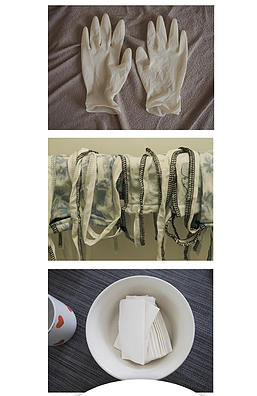 HUDEBNÍ VÝCHOVAVyučující: Hana TuháčkováDobrovolný úkol:HUDEBNÍ VÝZVAJiž ve škole jsme si ukázali, že hudební nástroje můžeme udělat z obyčejných věcí, které nás obklopují.Rozhlédni se okolo sebe (projdi svůj pokoj, váš byt, dům, zahradu, …) a vyber si předmět/y, které bys mohl/a použít jako hudební nástroj. Potom si vymysli rytmus/rytmickou variaci skládající se z více rytmů (ve škole jsme pracovali se 4/4 taktem) a tento rytmus/rytmickou variaci zahraj a natoč z toho krátké video nebo zvukový záznam a pošli mi to na mail – tuhackova@zsdobrichovice.cz.Neboj se zapojit celou rodinu. Vyzkoušíš si tak hned několik rolí: skladatel, dirigent, vedoucí kapely. Těším se na výsledky HUDEBNÍ VÝZVY!!!